STARTIf I had a superpower, it would be... If I had a time machine, I would go to...If I had a plane ticket, I would go to...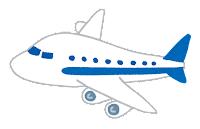 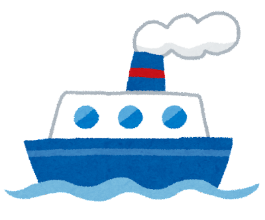 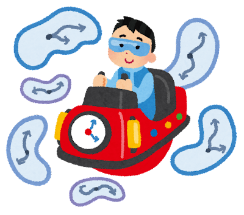 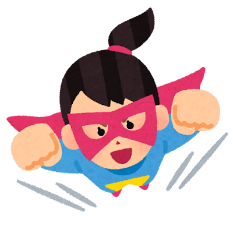 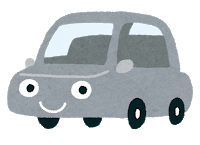 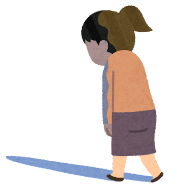 Go back to START.If I had a pet, I would have a...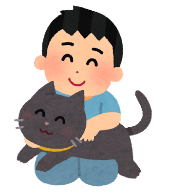 If I had a boat, I would go to... If I had a car, I would drive to... If I didn’t have club activities, I could...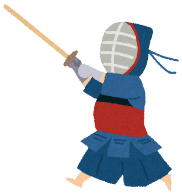 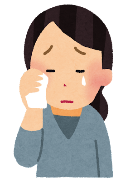 Go back 2 spaces.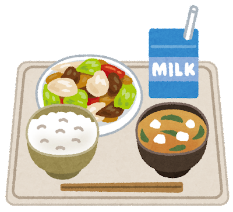 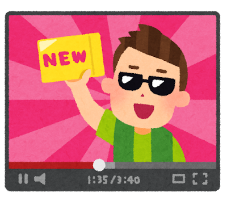 If I had spaceship, I would go to...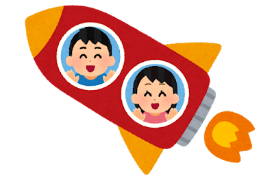 If I had a Youtube channel, I would make videos about...If I had* to decide on today’s lunch menu, I would have...*had= have to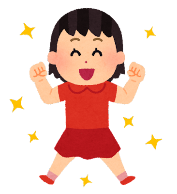 Go forward 1 space.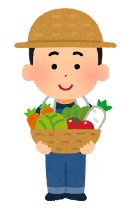 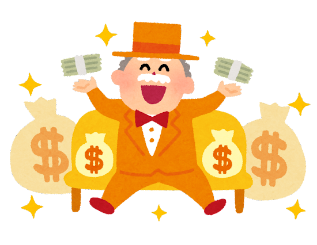 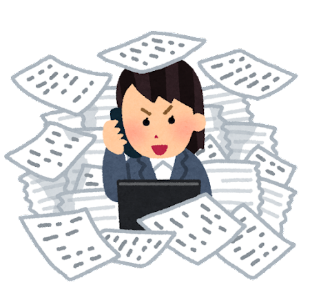 If I had a farm, I would grow...FINISHIf I had a job, I would be a(n) ...If I had 1,000,000 yen, I would buy... If I had* to eat the same food every day, I would eat...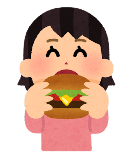 *had= have to